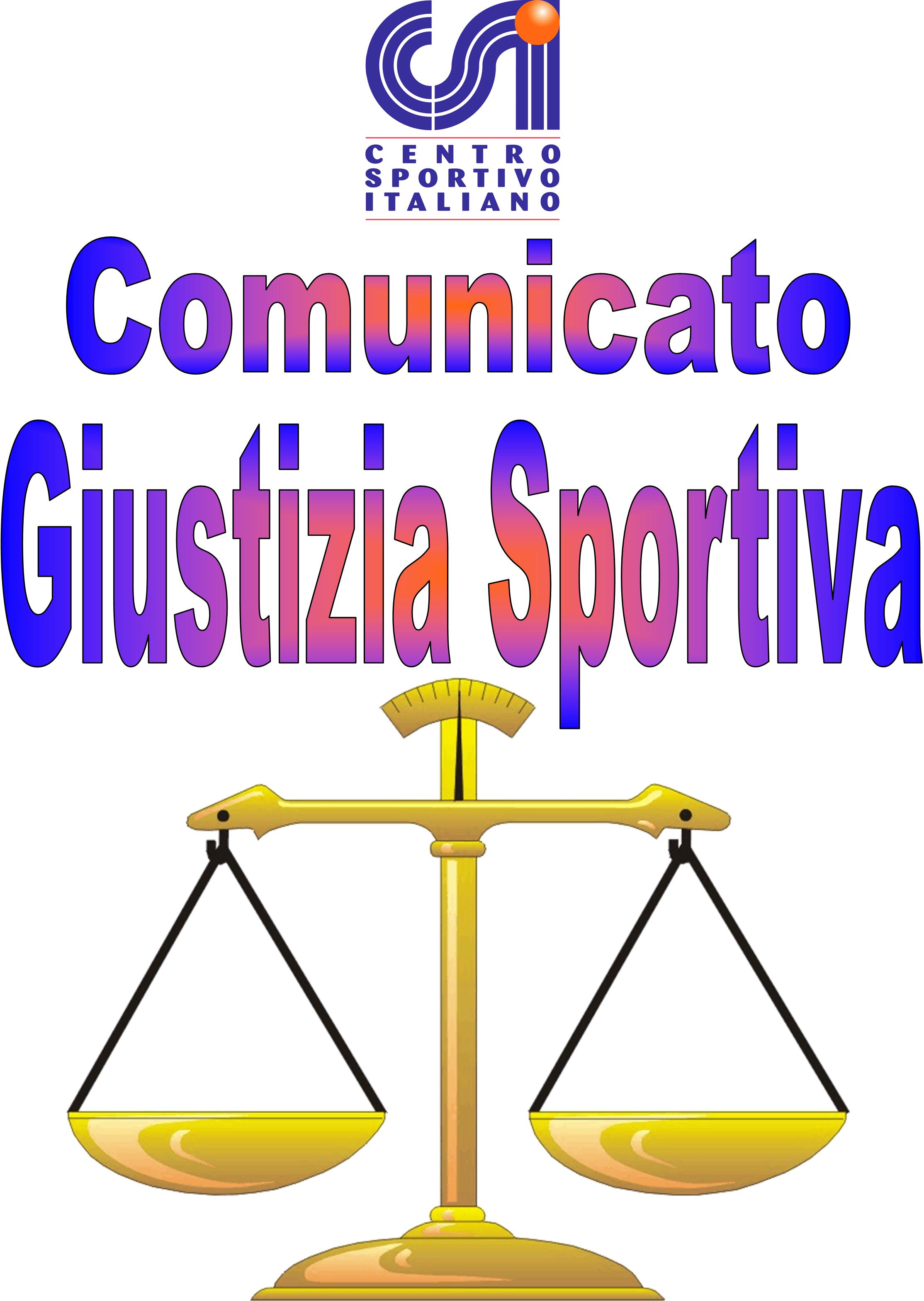 Comunicato Ufficiale nr. 20 – 07.03.2016                                     Calcio a 5 Terni LeagueRISULTATI CALCIO A 5SERIE APROVVEDIMENTI DISCIPLINARI CALCIO A 5 GIOCATORI AMMONITINominativo:                                                                                                      SocietàJuri Capotosti                                                                                              Acqua & SaponeGIOCATORI ESPULSINominativo:                                 turni di squalifica                                        SocietàSERIE BPROVVEDIMENTI DISCIPLINARI CALCIO A 5 SERIE BGIOCATORI AMMONITINominativo:                                                                                                      SocietàGIOCATORI ESPULSINominativo:                                 turni di squalifica                                        Società                                              SERIE C GIR.APROVVEDIMENTI DISCIPLINARI CALCIO A 5 SERIE C GIR.AGIOCATORI AMMONITINominativo:                                                                                                      SocietàGIOCATORI ESPULSINominativo:                                 turni di squalifica                                        SocietàSERIE C GIR.BPROVVEDIMENTI DISCIPLINARI CALCIO A 5 SERIE C GIR.BGIOCATORI AMMONITINominativo:                                                                                                      SocietàLorenzo Nicoletti                                                                                          Tranneusai F.CGIOCATORI ESPULSINominativo:                                 turni di squalifica                                        SocietàComunicato Ufficiale nr. 20 – 07.03.2016                               Calcio a 8 Terni LeagueRisultati  CALCIO A 8PROVVEDIMENTI DISCIPLINARI CALCIO A 8GIOCATORI AMMONITINominativo:                                                                                                      SocietàDaniele Agrò                                                                                               Advice Me F.CFederico Agabiti                                                                                         Clinica Iphone AxNGianluca Grassi                                                                                          Clinica Iphone AxNMichele Isernia                                                                                           Asppico CalcioDaniele Passagrilli                                                                                      Goldbet B.B MilfKewin Egwu                                                                                               A.C.F GIOCATORI ESPULSINominativo:                                 turni di squalifica                                        Società                                                                                                                  Il Giudice sportivo    257 Clinica Iphone AxN – Papa Boys3 - 6262 Acqua & Sapone – Iride Francia Vittoria6 - 6 V.P.D265 Ares Ca5 – Goldbet B.B Milf4 - 4266 A.S.B Cantine Aperte – A.C Denti2 - 4258 Centro Tim Luca Luzi – Perticara Club6 - 5259 F.C Pov Cesure – Liverpolli F.C9 - 5268 Black Hats – White Devils3 - 1269 Borus Snai – Atletico Brodolini3 - 3260 Caffè Villaglori – Time Out Futsal6 - 3267 Flash Team – New Team3 - 5270 Conad Arca – A.C Pikkia11 - 4271 Dream Team - Panzathinaikos10 - 1261 Tranneusai F.C – Hammers Avis Terni10 - 2 V.P.D263 Real Brodolini – Arcistufo F.C8 - 3264 Leicesterni City F.C – Deportivo La Carogna4 - 3272 New Terni – Vinitaly Futsal3 - 4091 Gunners Figt – Asppico Calcio1 - 0 V.P.D092 Black Hats – Advice Me F.C6 - 2 V.P.D093 Triola Sport Clinic – Clinica Iphone AxN2 - 4 V.P.D094 I Predatori del Drink Team – West Tern2 - 5095 Goldbet B.B Milf – A.C.F La Stella1 - 5 V.P.D